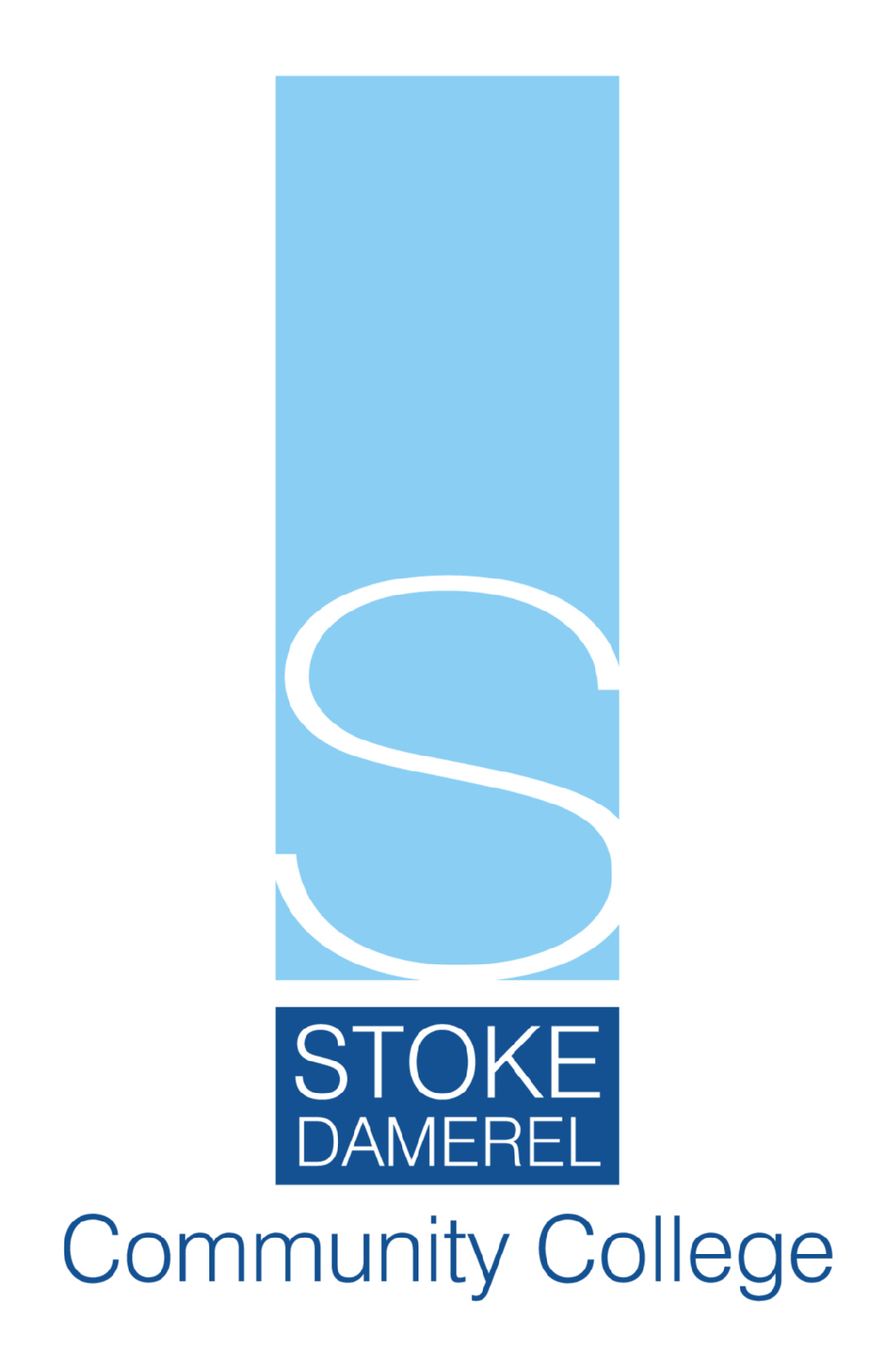 STOKE DAMEREL COMMUNITY COLLEGEPERSON SPECIFICATION( Teacher of English - MPS )Stoke Damerel Community College is committed to safeguarding and promoting the welfare of children and young people and expects all staff and volunteers to share this commitment.All teaching and support members of staff at Stoke Damerel Community College must undertake the required employment checks which include the uptake of references both professional and personal and an enhanced (DBS) disclosure.CATEGORYESSENTIALDESIRABLEExperienceSuccessful experience of teaching subject in previous School/PlacementGood classroom practitioner teaching a range of abilitiesAbility to teach English to ‘A’ level.Knowledge/Skills/Understanding/QualificationsGood honours degree in an English related subjectAbility to teach English to GCSEAbility to communicate effectively: orally and in writingConfident in use of ICT to facilitate effective teachingGood organisational skillsGood communication skillsLiterature qualification as part of degree.Use and application of data to inform student progressEvidence of recent CPDPersonal QualitiesCreative thinker able to motivate and inspire student successEnthusiastic about teaching and learningAdaptable, flexible, efficientAbility to use initiative as well as being supportive member of a team. Good time managementAbility to form positive working relationships with staff and studentsAbility to inspire learners of all ages and abilities.Willingness to contribute to extra-curricular activitiesWillingness to accept challenges.Wide ranging interests and experiences